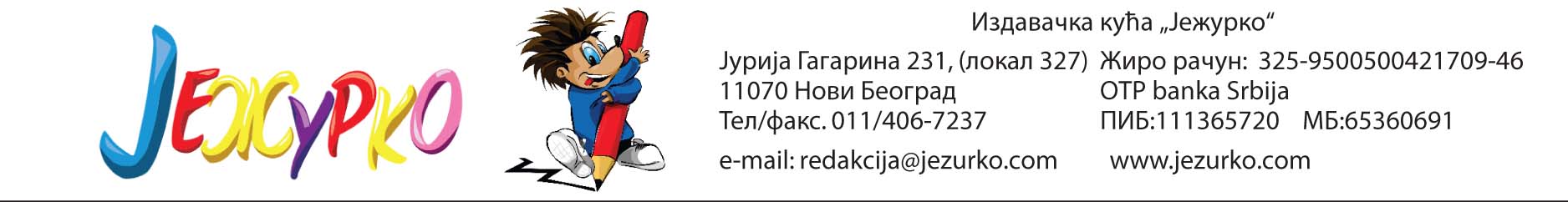 Дигитални свет за други разредгодишњи план радаНапомена:  При изради додатка Дигитални свет, трудимо се да у потпуности испоштујемо редослед наставних јединица предвиђених у плану ЗУОВ-а, међутим, како се ради о додатку који излази једном месечно, на појединим местима ће доћи до померања наставних јединица како бисмо у додатку обрадили целовиту наставну тему или јединицу.Наставна темаНаставне јединицеТип часаИсходиВремереализацијеМеђупредметне компетенцијеДИГИТАЛНО ДРУШТВОУчење у школи и онлајн учењеобрадаУченик ће бити у стању да:упореди начин на који учи у школи са онлајн учењем путем школске платформе;користи школску платформу за онлајн учење (уз помоћ наставника и/или родитеља/законског заступника);самостално користи дигиталне уџбенике за учење.септембарВештина сарадње,комуникација,одговорно учешће у савременом друштву,компетенција за учење,дигитална компетенцијаестетичкакомпетенција,рад с подацима и информацијама.ДИГИТАЛНО ДРУШТВОПлатформе за онлајн учењеобрадаУченик ће бити у стању да:упореди начин на који учи у школи са онлајн учењем путем школске платформе;користи школску платформу за онлајн учење (уз помоћ наставника и/или родитеља/законског заступника);самостално користи дигиталне уџбенике за учење.септембарВештина сарадње,комуникација,одговорно учешће у савременом друштву,компетенција за учење,дигитална компетенцијаестетичкакомпетенција,рад с подацима и информацијама.ДИГИТАЛНО ДРУШТВООнлајн учење коришћењем школске платформеутврђивањеУченик ће бити у стању да:упореди начин на који учи у школи са онлајн учењем путем школске платформе;користи школску платформу за онлајн учење (уз помоћ наставника и/или родитеља/законског заступника);самостално користи дигиталне уџбенике за учење.септембарВештина сарадње,комуникација,одговорно учешће у савременом друштву,компетенција за учење,дигитална компетенцијаестетичкакомпетенција,рад с подацима и информацијама.ДИГИТАЛНО ДРУШТВОДигитална сликаобрадаУченик ће бити у стању да:креира, чува и поново уређује дигиталну слику (самостално и/или уз помоћ наставника) користећи одговарајућу апликацију.октобарВештина сарадње,комуникација,одговорно учешће у савременом друштву,компетенција за учење,дигитална компетенцијаестетичкакомпетенцијарад с подацима и информацијама.ДИГИТАЛНО ДРУШТВОИсцртавање геометријских обликаобрадаУченик ће бити у стању да:креира, чува и поново уређује дигиталну слику (самостално и/или уз помоћ наставника) користећи одговарајућу апликацију.октобарВештина сарадње,комуникација,одговорно учешће у савременом друштву,компетенција за учење,дигитална компетенцијаестетичкакомпетенцијарад с подацима и информацијама.ДИГИТАЛНО ДРУШТВОИсцртавање геометријских обликаутврђивањеУченик ће бити у стању да:креира, чува и поново уређује дигиталну слику (самостално и/или уз помоћ наставника) користећи одговарајућу апликацију.октобарВештина сарадње,комуникација,одговорно учешће у савременом друштву,компетенција за учење,дигитална компетенцијаестетичкакомпетенцијарад с подацима и информацијама.ДИГИТАЛНО ДРУШТВОКреирање дигиталне слике од геометријских обликаобрадаУченик ће бити у стању да:креира, чува и поново уређује дигиталну слику (самостално и/или уз помоћ наставника) користећи одговарајућу апликацију.октобарВештина сарадње,комуникација,одговорно учешће у савременом друштву,компетенција за учење,дигитална компетенцијаестетичкакомпетенцијарад с подацима и информацијама.ДИГИТАЛНО ДРУШТВОКреирање дигиталне слике од геометријских обликаутврђивањеУченик ће бити у стању да:креира, чува и поново уређује дигиталну слику (самостално и/или уз помоћ наставника) користећи одговарајућу апликацију.октобарВештина сарадње,комуникација,одговорно учешће у савременом друштву,компетенција за учење,дигитална компетенцијаестетичкакомпетенцијарад с подацима и информацијама.ДИГИТАЛНО ДРУШТВОЧување дигиталне сликеобрадаУченик ће бити у стању да:креира, чува и поново уређује дигиталну слику (самостално и/или уз помоћ наставника) користећи одговарајућу апликацију.октобарВештина сарадње,комуникација,одговорно учешће у савременом друштву,компетенција за учење,дигитална компетенцијаестетичкакомпетенцијарад с подацима и информацијама.ДИГИТАЛНО ДРУШТВОУређивање дигиталне сликеОбрадаУченик ће бити у стању да:– креира, чува и поново уређује дигиталну слику (самостално и/или уз помоћ наставника) користећи одговарајућу апликацију;
– својим речима објасни појам покретне слике;– креира елементе покретне слике.
          новембарВештина сарадње,комуникација,одговорно учешће у савременом друштву,компетенција за учење,дигитална компетенција,естетичка компетенција,рад с подацима и информацијама.ДИГИТАЛНО ДРУШТВОУређивање дигиталне сликеутврђивањеУченик ће бити у стању да:– креира, чува и поново уређује дигиталну слику (самостално и/или уз помоћ наставника) користећи одговарајућу апликацију;
– својим речима објасни појам покретне слике;– креира елементе покретне слике.
          новембарВештина сарадње,комуникација,одговорно учешће у савременом друштву,компетенција за учење,дигитална компетенција,естетичка компетенција,рад с подацима и информацијама.ДИГИТАЛНО ДРУШТВОЕлементи анимиране сликеобрадаУченик ће бити у стању да:– креира, чува и поново уређује дигиталну слику (самостално и/или уз помоћ наставника) користећи одговарајућу апликацију;
– својим речима објасни појам покретне слике;– креира елементе покретне слике.
          новембарВештина сарадње,комуникација,одговорно учешће у савременом друштву,компетенција за учење,дигитална компетенција,естетичка компетенција,рад с подацима и информацијама.ДИГИТАЛНО ДРУШТВОАнимиране сликеобрадаУченик ће бити у стању да:– креира, чува и поново уређује дигиталну слику (самостално и/или уз помоћ наставника) користећи одговарајућу апликацију;
– својим речима објасни појам покретне слике;– креира елементе покретне слике.
          новембарВештина сарадње,комуникација,одговорно учешће у савременом друштву,компетенција за учење,дигитална компетенција,естетичка компетенција,рад с подацима и информацијама.ДИГИТАЛНО ДРУШТВОКреирање анимације у одабраном алатуобрадаУченик ће бити у стању да:– креира, чува и поново уређује дигиталну слику (самостално и/или уз помоћ наставника) користећи одговарајућу апликацију;
– својим речима објасни појам покретне слике;креира елементе покретне слике;
– самостално користи дигиталне уџбенике за учење.
децембарВештина сарадње,комуникација,одговорно учешће у савременом друштву,компетенција за учење,дигитална компетенцијаестетичкакомпетенцијарад с подацима и информацијама.ДИГИТАЛНО ДРУШТВОКреирање анимације у одабраном алатуутврђивањеУченик ће бити у стању да:– креира, чува и поново уређује дигиталну слику (самостално и/или уз помоћ наставника) користећи одговарајућу апликацију;
– својим речима објасни појам покретне слике;креира елементе покретне слике;
– самостално користи дигиталне уџбенике за учење.
децембарВештина сарадње,комуникација,одговорно учешће у савременом друштву,компетенција за учење,дигитална компетенцијаестетичкакомпетенцијарад с подацима и информацијама.ДИГИТАЛНО ДРУШТВОДигитални уџбенициобрадаУченик ће бити у стању да:– креира, чува и поново уређује дигиталну слику (самостално и/или уз помоћ наставника) користећи одговарајућу апликацију;
– својим речима објасни појам покретне слике;креира елементе покретне слике;
– самостално користи дигиталне уџбенике за учење.
децембарВештина сарадње,комуникација,одговорно учешће у савременом друштву,компетенција за учење,дигитална компетенцијаестетичкакомпетенцијарад с подацима и информацијама.ДИГИТАЛНО ДРУШТВОУчење уз помоћ дигиталних уџбеникаутврђивањеУченик ће бити у стању да:– креира, чува и поново уређује дигиталну слику (самостално и/или уз помоћ наставника) користећи одговарајућу апликацију;
– својим речима објасни појам покретне слике;креира елементе покретне слике;
– самостално користи дигиталне уџбенике за учење.
децембарВештина сарадње,комуникација,одговорно учешће у савременом друштву,компетенција за учење,дигитална компетенцијаестетичкакомпетенцијарад с подацима и информацијама.ДИГИТАЛНО ДРУШТВОУмрежавање дигиталних уређајаобрадаУченик ће бити у стању да:- својим речима објасни због чега дигиталне уређаје повезујемо на мреже, укључујући интернет;
– наведе могућности за размену материјала, комуникацију и заједнички рад (учење) које су настале захваљујући умрежавању дигиталних уређаја.
јануарВештина сарадње,комуникација,одговорно учешће у савременом друштву,компетенција за учење,дигитална компетенцијаестетичкакомпетенцијарад с подацима и информацијама.ДИГИТАЛНО ДРУШТВОДигитална комуникацијаобрадаУченик ће бити у стању да:- својим речима објасни због чега дигиталне уређаје повезујемо на мреже, укључујући интернет;
– наведе могућности за размену материјала, комуникацију и заједнички рад (учење) које су настале захваљујући умрежавању дигиталних уређаја.
јануарВештина сарадње,комуникација,одговорно учешће у савременом друштву,компетенција за учење,дигитална компетенцијаестетичкакомпетенцијарад с подацима и информацијама.ДИГИТАЛНО ДРУШТВОЗаједнички рад коришћењем дигиталних уређајаутврђивањеУченик ће бити у стању да:- својим речима објасни због чега дигиталне уређаје повезујемо на мреже, укључујући интернет;
– наведе могућности за размену материјала, комуникацију и заједнички рад (учење) које су настале захваљујући умрежавању дигиталних уређаја.
јануарВештина сарадње,комуникација,одговорно учешће у савременом друштву,компетенција за учење,дигитална компетенцијаестетичкакомпетенцијарад с подацима и информацијама.БЕЗБЕДНО КОРИШЋЕЊЕ ДИГИТАЛНИХ УРЕЂАЈАРизици дигиталне комуникацијеобрадаУченик ће бити у стању да:– објасни добитке и ризике који произилазе из комуникације путем дигиталних уређаја;
– разликује неприхватљиво од прихватљивог понашања при комуникацији на интернету.фебруарКомуникација,одговорно учешће у демократском друштву,дигитална компетенција,одговоран однос према околини,предузимљивост и оријентација ка предузетништву,рад с подацима и информацијамасарадња.БЕЗБЕДНО КОРИШЋЕЊЕ ДИГИТАЛНИХ УРЕЂАЈАПонашање на интернету – интернет бонтонобрадаУченик ће бити у стању да:– објасни добитке и ризике који произилазе из комуникације путем дигиталних уређаја;
– разликује неприхватљиво од прихватљивог понашања при комуникацији на интернету.фебруарКомуникација,одговорно учешће у демократском друштву,дигитална компетенција,одговоран однос према околини,предузимљивост и оријентација ка предузетништву,рад с подацима и информацијамасарадња.БЕЗБЕДНО КОРИШЋЕЊЕ ДИГИТАЛНИХ УРЕЂАЈАЗаштита личних податакаобрадаУченик ће бити у стању да:– наведе неке од начина на које корисници дигиталних уређаја остављају личне податке у дигиталном окружењу;– реагује на одговарајући начин ако дође у додир са непримереним дигиталним садржајем, непознатим, злонамерним особама или особама које комуницирају на неприхватљив начин;– организује сопствено учење у онлајн окружењу на начин који не угрожава здравље и личну безбедност, као и сигурност дигиталног уређаја;– предложи начине одлагања електронског отпада који не угрожавају животну средину.мартКомуникација,одговорно учешће у демократском друштву,дигитална компетенција,одговоран однос према околини,предузимљивост и оријентација ка предузетништву,рад с подацима и информацијамасарадња.БЕЗБЕДНО КОРИШЋЕЊЕ ДИГИТАЛНИХ УРЕЂАЈАПримерене реакције у случају нежељене дигиталне комуникацијеутврђивањеУченик ће бити у стању да:– наведе неке од начина на које корисници дигиталних уређаја остављају личне податке у дигиталном окружењу;– реагује на одговарајући начин ако дође у додир са непримереним дигиталним садржајем, непознатим, злонамерним особама или особама које комуницирају на неприхватљив начин;– организује сопствено учење у онлајн окружењу на начин који не угрожава здравље и личну безбедност, као и сигурност дигиталног уређаја;– предложи начине одлагања електронског отпада који не угрожавају животну средину.мартКомуникација,одговорно учешће у демократском друштву,дигитална компетенција,одговоран однос према околини,предузимљивост и оријентација ка предузетништву,рад с подацима и информацијамасарадња.БЕЗБЕДНО КОРИШЋЕЊЕ ДИГИТАЛНИХ УРЕЂАЈАОрганизација времена и услова за рад при онлајн учењу.обрадаУченик ће бити у стању да:– наведе неке од начина на које корисници дигиталних уређаја остављају личне податке у дигиталном окружењу;– реагује на одговарајући начин ако дође у додир са непримереним дигиталним садржајем, непознатим, злонамерним особама или особама које комуницирају на неприхватљив начин;– организује сопствено учење у онлајн окружењу на начин који не угрожава здравље и личну безбедност, као и сигурност дигиталног уређаја;– предложи начине одлагања електронског отпада који не угрожавају животну средину.мартКомуникација,одговорно учешће у демократском друштву,дигитална компетенција,одговоран однос према околини,предузимљивост и оријентација ка предузетништву,рад с подацима и информацијамасарадња.БЕЗБЕДНО КОРИШЋЕЊЕ ДИГИТАЛНИХ УРЕЂАЈАЕлектронски отпадобрадаУченик ће бити у стању да:– наведе неке од начина на које корисници дигиталних уређаја остављају личне податке у дигиталном окружењу;– реагује на одговарајући начин ако дође у додир са непримереним дигиталним садржајем, непознатим, злонамерним особама или особама које комуницирају на неприхватљив начин;– организује сопствено учење у онлајн окружењу на начин који не угрожава здравље и личну безбедност, као и сигурност дигиталног уређаја;– предложи начине одлагања електронског отпада који не угрожавају животну средину.мартКомуникација,одговорно учешће у демократском друштву,дигитална компетенција,одговоран однос према околини,предузимљивост и оријентација ка предузетништву,рад с подацима и информацијамасарадња.БЕЗБЕДНО КОРИШЋЕЊЕ ДИГИТАЛНИХ УРЕЂАЈАКоришћење дигиталних уређаја и заштита животне средине.утврђивањеУченик ће бити у стању да:– наведе неке од начина на које корисници дигиталних уређаја остављају личне податке у дигиталном окружењу;– реагује на одговарајући начин ако дође у додир са непримереним дигиталним садржајем, непознатим, злонамерним особама или особама које комуницирају на неприхватљив начин;– организује сопствено учење у онлајн окружењу на начин који не угрожава здравље и личну безбедност, као и сигурност дигиталног уређаја;– предложи начине одлагања електронског отпада који не угрожавају животну средину.мартКомуникација,одговорно учешће у демократском друштву,дигитална компетенција,одговоран однос према околини,предузимљивост и оријентација ка предузетништву,рад с подацима и информацијамасарадња.АЛГОРИТАМСКИ НАЧИН РАЗМИШЉАЊАОбављање активности одговарајућим редоследом - све има свој редоследобрадаУченик ће бити у стању да:– својим речима објасни појам алгоритам;– анализира једноставан познати поступак који садржи понављања одређених радњи и представи га алгоритамски;– креира одговарајући рачунарски програм у визуелном програмском језику.априлДигитална компетенцијарешавање проблема, комуникација,компетенција за учење,рад с подацима и информацијама.АЛГОРИТАМСКИ НАЧИН РАЗМИШЉАЊАУпутство – редослед корака  (алгоритам)обрадаУченик ће бити у стању да:– својим речима објасни појам алгоритам;– анализира једноставан познати поступак који садржи понављања одређених радњи и представи га алгоритамски;– креира одговарајући рачунарски програм у визуелном програмском језику.априлДигитална компетенцијарешавање проблема, комуникација,компетенција за учење,рад с подацима и информацијама.АЛГОРИТАМСКИ НАЧИН РАЗМИШЉАЊАКреирање једноставних програма у визуелном програмском језикуобрадаУченик ће бити у стању да:– својим речима објасни појам алгоритам;– анализира једноставан познати поступак који садржи понављања одређених радњи и представи га алгоритамски;– креира одговарајући рачунарски програм у визуелном програмском језику.априлДигитална компетенцијарешавање проблема, комуникација,компетенција за учење,рад с подацима и информацијама.АЛГОРИТАМСКИ НАЧИН РАЗМИШЉАЊААнализа једноставних програма у визуелном програмском језикуобрадаУченик ће бити у стању да:– креира одговарајући рачунарски програм у визуелном програмском језику;– анализира једноставан програм креиран у визуелном програмском језику и објасни шта и на који начин тај програм ради;– уочи и исправи грешку у једноставном програму, провери ваљаност новог решења и по потреби га додатно поправи (самостално или сараднички).
мајДигитална компетенцијарешавање проблема, комуникација,компетенција за учење,рад с подацима и информацијама.АЛГОРИТАМСКИ НАЧИН РАЗМИШЉАЊАКреирање једноставних програма у визуелном програмском језикуутврђивањеУченик ће бити у стању да:– креира одговарајући рачунарски програм у визуелном програмском језику;– анализира једноставан програм креиран у визуелном програмском језику и објасни шта и на који начин тај програм ради;– уочи и исправи грешку у једноставном програму, провери ваљаност новог решења и по потреби га додатно поправи (самостално или сараднички).
мајДигитална компетенцијарешавање проблема, комуникација,компетенција за учење,рад с подацима и информацијама.АЛГОРИТАМСКИ НАЧИН РАЗМИШЉАЊАУправљање дигиталним уређајемобрадаУченик ће бити у стању да:– креира одговарајући рачунарски програм у визуелном програмском језику;– анализира једноставан програм креиран у визуелном програмском језику и објасни шта и на који начин тај програм ради;– уочи и исправи грешку у једноставном програму, провери ваљаност новог решења и по потреби га додатно поправи (самостално или сараднички).
мајДигитална компетенцијарешавање проблема, комуникација,компетенција за учење,рад с подацима и информацијама.ДИГИТАЛНО ДРУШТВОБЕЗБЕДНО КОРИШЋЕЊЕ ДИГИТАЛНИХ УРЕЂАЈААЛГОРИТАМСКИ НАЧИН РАЗМИШЉАЊАУправљање дигиталним уређајемутврђивсУченик ће бити у стању да:– самостално користи дигиталне уџбенике за учење;– упореди начин на који учи у школи са онлајн учењем путем школске платформе;– својим речима објасни појам покретне слике;– својим речима објасни због чега дигиталне уређаје повезујемо на мреже, укључујући интернет– наведе могућности за размену материјала, комуникацију и заједнички рад (учење) које су настале захваљујући умрежавању дигиталних уређаја;– објасни добитке и ризике који произилазе из комуникације путем дигиталних уређаја;
– разликује неприхватљиво од прихватљивог понашања при комуникацији на интернету;
– реагује на одговарајући начин ако дође у додир са непримереним дигиталним садржајем, непознатим, злонамерним особама или особама које комуницирају на неприхватљив начин;
– наведе неке од начина на које корисници дигиталних уређаја остављају личне податке у дигиталном окружењу;– предложи начине одлагања електронског отпада који не угрожавају животну средину;
– својим речима објасни појам алгоритам.
јунДигитална компетенција,решавање проблема,компетенција за учење,рад с подацима и информацијама.Комуникација,одговорно учешће у демократском друштву, одговоран однос према околини, предузимљивост и оријентација ка предузетништву, естетичка компетенцијавештина сарадњеДИГИТАЛНО ДРУШТВОБЕЗБЕДНО КОРИШЋЕЊЕ ДИГИТАЛНИХ УРЕЂАЈААЛГОРИТАМСКИ НАЧИН РАЗМИШЉАЊАШта смо научили у другом разреду о дигиталном свету што нисмо зналиутврђивањеУченик ће бити у стању да:– самостално користи дигиталне уџбенике за учење;– упореди начин на који учи у школи са онлајн учењем путем школске платформе;– својим речима објасни појам покретне слике;– својим речима објасни због чега дигиталне уређаје повезујемо на мреже, укључујући интернет– наведе могућности за размену материјала, комуникацију и заједнички рад (учење) које су настале захваљујући умрежавању дигиталних уређаја;– објасни добитке и ризике који произилазе из комуникације путем дигиталних уређаја;
– разликује неприхватљиво од прихватљивог понашања при комуникацији на интернету;
– реагује на одговарајући начин ако дође у додир са непримереним дигиталним садржајем, непознатим, злонамерним особама или особама које комуницирају на неприхватљив начин;
– наведе неке од начина на које корисници дигиталних уређаја остављају личне податке у дигиталном окружењу;– предложи начине одлагања електронског отпада који не угрожавају животну средину;
– својим речима објасни појам алгоритам.
јунДигитална компетенција,решавање проблема,компетенција за учење,рад с подацима и информацијама.Комуникација,одговорно учешће у демократском друштву, одговоран однос према околини, предузимљивост и оријентација ка предузетништву, естетичка компетенцијавештина сарадњеДИГИТАЛНО ДРУШТВОБЕЗБЕДНО КОРИШЋЕЊЕ ДИГИТАЛНИХ УРЕЂАЈААЛГОРИТАМСКИ НАЧИН РАЗМИШЉАЊАДигитални светсистематизацијаУченик ће бити у стању да:– самостално користи дигиталне уџбенике за учење;– упореди начин на који учи у школи са онлајн учењем путем школске платформе;– својим речима објасни појам покретне слике;– својим речима објасни због чега дигиталне уређаје повезујемо на мреже, укључујући интернет– наведе могућности за размену материјала, комуникацију и заједнички рад (учење) које су настале захваљујући умрежавању дигиталних уређаја;– објасни добитке и ризике који произилазе из комуникације путем дигиталних уређаја;
– разликује неприхватљиво од прихватљивог понашања при комуникацији на интернету;
– реагује на одговарајући начин ако дође у додир са непримереним дигиталним садржајем, непознатим, злонамерним особама или особама које комуницирају на неприхватљив начин;
– наведе неке од начина на које корисници дигиталних уређаја остављају личне податке у дигиталном окружењу;– предложи начине одлагања електронског отпада који не угрожавају животну средину;
– својим речима објасни појам алгоритам.
јунДигитална компетенција,решавање проблема,компетенција за учење,рад с подацима и информацијама.Комуникација,одговорно учешће у демократском друштву, одговоран однос према околини, предузимљивост и оријентација ка предузетништву, естетичка компетенцијавештина сарадње